診療申込み票・問診票　　　　　　　　　　　　　　　　　　　　　　　　　　年　　　月　　　日　記入　　　　　   　　　　　　　　　　　性別　男　/　女生年月日MTSH　　 　年　　　月　　　日　　　年齢　  　歳住所〒　　　　　　　　　　　　　　　　　　　　　　　　　　　　　　　　　　　　　　電話番号　　　　　　　　　　　　　　　携帯電話番号　　　　　　　　　　　　　　　　職種　　　　　　　　　　　　　　　　　　　　(具体的にお願いします)主な症状は？(かゆみ、痛み、ニキビ、その他　　　　　　　　　　　　　　　　)今回診察希望の部位に○印をつけてください（右下図）いつ頃からありますか？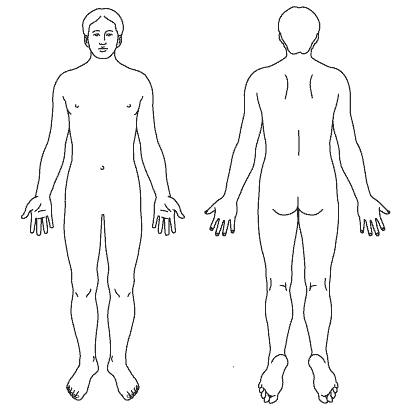 　　　年　　　月　　　日頃からご家族に同様の症状の方はいらっしゃいますか?これまでにかかった大きなお病気は?現在内服中のお薬は?妊娠していますか？ いいえ / はい薬剤に過敏症はありますか？ いいえ / はいその他